DISTRICT LEADING TEAM MEMBERSHIPThe District Leading Team (“DLT”) exists to serve, guide and co-ordinate the life of the district. Its members are the legal and managing trustees of the district.Membership of the District Leading Team comprises:Members mandated by Methodist Standing OrdersChair of districtSynod secretaryRepresentative to Methodist CouncilOther ex-officio membersTreasurerDeputy chair of districtUp to six other members bringing relevant skills and experienceMembers of DLT are chosen to meet individually and collectively the person specification below. HOW WE WORKDLT usually meets six times each year for regular meetings, plus two additional half day gatherings focussed on shaping longer term visions and plans. Whilst we have a strong staff team and broad base of district officers, members of DLT are expected to play some role in implementing decisions between meetings. In this we recognise that different people have different calls on their time and different expertise, so level of involvement between meetings is flexible. We meet on weekday evenings (usually on Zoom), and hold half day meetings at weekends, to be as accessible as possible to lay people.We circulate our agendas, papers and minutes to superintendents as a matter of routine, to keep DLT connected to the life of our circuits. Where people beyond DLT have specific contributions to a particular discussion, we invite them to attend all or relevant part of our meetings.DLT members are required to have completed Advanced Safeguarding training, or complete this as soon as practical after starting in post.WHAT WE ARE RESPONSIBLE FORRegular meetings focus in turn on one of the six For Such A Time As This strategic themes as the biggest part of our agenda, so that each is addressed in detail each year.Other recurring responsibilities include:Awarding of missional property and employment grantsOversight of district financesResponding to requests concerning significant events in the life of our district (e.g. opening/ closing of churches, significant property redevelopments, permission for lay members to preside at holy communion) Approval of changes to district staff teamCo-ordination of the work of district panels, discretionary groups, working parties and officersWe aim for district governance which is:Lean – reducing time spent on routine matters and removing duplication of effortRobust – with a diversity of voices and strong expertise integrated into decision-makingFocussed on implementing for such a time as thisDynamic – responsive to changing circumstancesHOW THE DISTRICT OPERATESMuch of the work of the district is led by a broad base of voluntary officers, panels that CPD requires to carry out essential functions, other groups we have established to oversee important pieces of work, and gatherings where perspectives and wisdom are shared. And by our staff team. Given the broad scope of our responsibilities this inevitably looks complex in the diagram below. The role of DLT is to hold strategic oversight of our work, rather than to be involved in the detail of all of it.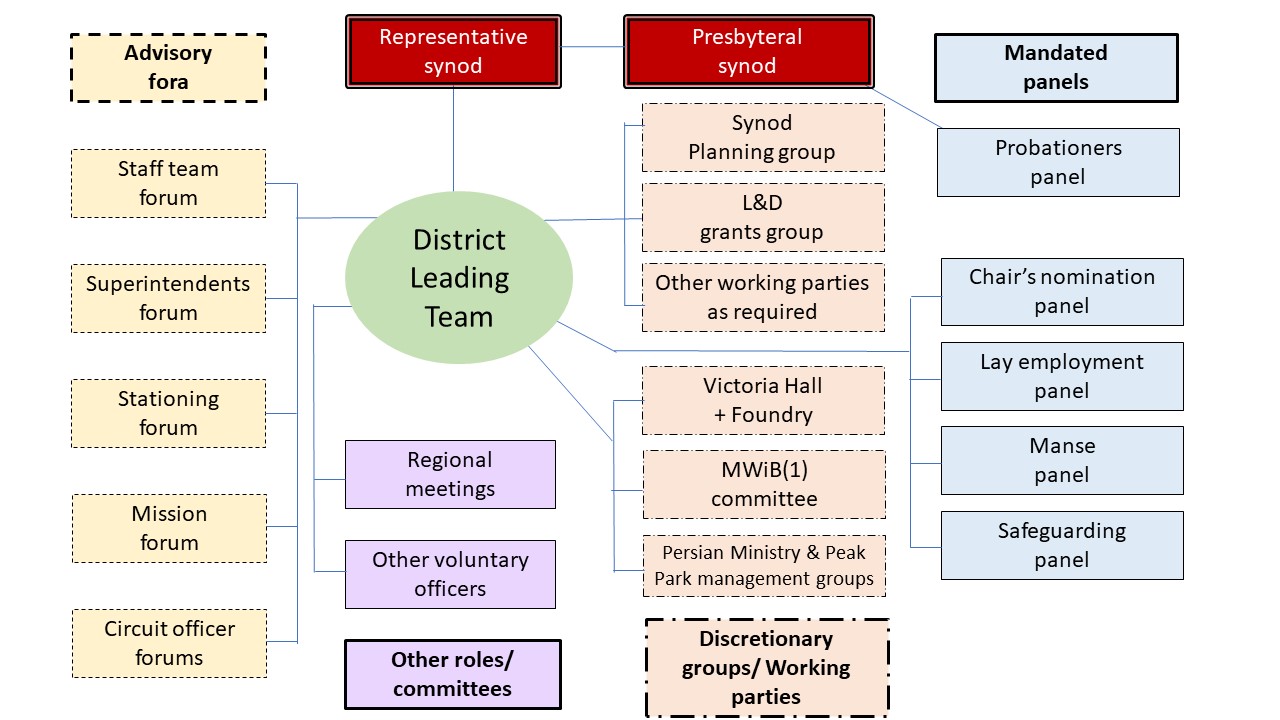 Methodist Women In BritainSKILLS WE NEEDTo function effectively we need all members of DLT to be:Excited by the opportunities before us in For Such A Time As This and committed to promoting its implementationWilling to offer and hear dissenting opinions during discussion, but to embrace collective decisionsAble to work as a geographically dispersed teamAble to hold confidence and manage conflicts of interest within a Connexional churchHappy to be a face of district leadership in their contextsCommitted to enabling and inspiring missional change through the many people of our membership – learning, changing, and joining inBetween us we will benefit from possessing the following abilities, knowledge, skills and aptitudes. Not everyone will bring all of these, but if some of them sound like you please mention on your expression of interest.Proven abilities:Leading and managing changeIdentifying and pursuing continuous improvementsPractical experience of evangelism in contemporary cultureMaintaining oversight of strategic or operational changes and their implementationIntentionally leading growth in depth and numbers of disciplesPromoting and sharing best practice in leading of contextual worshipKnowledge & skills:Using detailed understanding of Methodist CPD as a permissive documentExpertise in discipleship and missional modelsKnowledge of current Connexional priorities and strategiesUnderstanding of digital culture and its implications for discipleship, worship and missionQualities and aptitudes:Advocacy for the importance of evangelism Creative pioneering spirit able to challenge conventional thinkingAbility to think theologically with regard to property and financeAbility to weigh up alternative options and make strategic choicesRange of group dynamics rolesDiversity of theological perspectives, lived experiences, ordained/ employed/ lay ministries within the life of our churches, networks and geographical locations